LUDZKIE WYBORY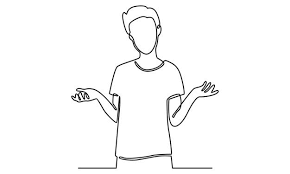 Materiały tematyczne ze Słowem Bożym dla dorosłychOPRACOWAŁA: Jolanta ProkopiukKOREKTA:Marta Iwaniec KONSULTACJE:Magdalena KaczorowskaMonika Mosior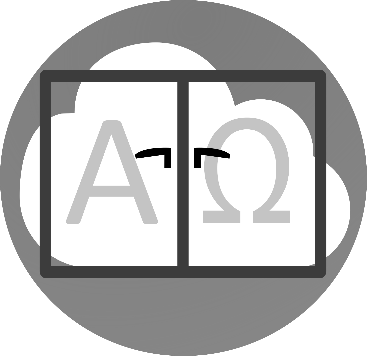 Strona Słowa Bożego:www.oknodonieba.pljjprokopiuk@gmail.commarzec 2022Materiały są przeznaczone na trzy dni pracy. Można zrealizować je
w dowolnym czasie, jednak warto pamiętać, że stanowią one całość. Jest to spotkanie ze Słowem Bożym, którego treści rozważamy przy pomocy historii z życia.Dzień pierwszy – Konieczność dokonywania wyborówPwt 30, 15-20Patrz! Kładę dziś przed tobą życie i szczęście, śmierć i nieszczęście. Ja dziś nakazuję ci miłować Pana, Boga twego i chodzić Jego drogami, pełniąc Jego polecenia, prawa i nakazy, abyś żył i mnożył się, a Pan, Bóg twój, będzie ci błogosławił w kraju, który idziesz posiąść. Ale jeśli swe serce odwrócisz, nie usłuchasz, zbłądzisz i będziesz oddawał pokłon obcym bogom, służąc im - oświadczam wam dzisiaj, że na pewno zginiecie, niedługo zabawicie na ziemi, którą idziecie posiąść, po przejściu Jordanu. Biorę dziś przeciwko wam na świadków niebo
i ziemię, kładąc przed wami życie i śmierć, błogosławieństwo
i przekleństwo. Wybierajcie więc życie, abyście żyli wy i wasze potomstwo, miłując Pana, Boga swego, słuchając Jego głosu, lgnąc do Niego; bo tu jest twoje życie i długie trwanie twego pobytu na ziemi, którą Pan poprzysiągł dać przodkom twoim: Abrahamowi, Izaakowi
i Jakubowi.Historia: Ania kończyła studia i otrzymała dwie oferty dobrze płatnej pracy. Obie były bardzo ciekawe i dające dobry start w samodzielne życie. Jedna oferta była z Krakowa, a druga z Legnicy.  Oferta pracy
z Legnicy dotyczyła czasami pracy w niedzielę za dodatkowym wynagrodzeniem. Dla Ani Bóg żywy był kimś bardzo ważnym. Modlitwa i Eucharystia przynależały istotowo do jej planu dnia. Nowe oferty pracy wymagały przeprowadzki z obecnego miejsca zamieszkania i poszukiwania nowej wspólnoty. Ania miała świadomość, że pieniądze to nie wszystko. Gorąco modliła się do Jezusa Chrystusa, by dopomógł jej w podjęciu właściwej decyzji. Po żarliwych modlitwach i rozmyślaniach, wybrała ofertę
z Krakowa.  Nie żałowała tej decyzji, gdyż po roku pracy w nowej krakowskiej firmie zobaczyła, że dobrze współpracuje się jej z nowymi kolegami i koleżankami. Każdego dnia znajdowała również czas dla Jezusa, na modlitwę, Eucharystię i spotkania w nowej wspólnocie.1.  Jakie propozycje złożył Bóg żywy Izraelowi? Jakiego musieli dokonać wyboru? Czego ten wybór dotyczył?2. Jakiego wyboru miała wykonać Ania?  Co dla Ani było ważne, z czego nie chciała zrezygnować?3. Przed jakimi wyborami ty byłeś postawiony? Dlaczego dokonałeś takich a nie innych wyborów? Co dla ciebie było ważne?Modlitwa:Jezu, proszę Cię naucz mnie dobrze wybierać. Daj mi odnaleźć Ciebie, Boga żywego, w nowy satysfakcjonujący sposób. Amen.Dzień drugi – DOBRE WYBORYJoz 24, 14-15. 22Bójcie się więc Pana i służcie Mu w szczerości i prawdzie! Usuńcie bóstwa, którym służyli wasi przodkowie po drugiej stronie Rzeki
i w Egipcie, a służcie Panu!  Gdyby jednak wam się nie podobało służyć Panu, rozstrzygnijcie dziś, komu służyć chcecie, czy bóstwom, którym służyli wasi przodkowie po drugiej stronie Rzeki, czy też bóstwom Amorytów, w których kraju zamieszkaliście. Ja sam i mój dom służyć chcemy Panu». Jozue odpowiedział ludowi: «Wy jesteście świadkami przeciw samym sobie, że wybraliście Pana, aby Mu służyć».
I odpowiedzieli: «Jesteśmy świadkami». Historia:W życiu Kamila pojawiła się Zosia, która reprezentowała inne wartości, niż on sam posiadał. Nie rozumiał tych wartości, ale bardzo podobała mu się postawa i zachowanie Zosi. Dla niej najważniejszą wartością był Jezus. Kamil urodził się i wychowywał w rodzinie niewierzącej. Wszyscy byli ochrzczeni, ale na tym się ich życie w wierze zakończyło. Zosia nieustannie intrygowała Kamila i poprzez swoją postawę, zachowanie, zmuszała do refleksji. Postanowił bliżej przyjrzeć się Zosi i za jej namową wejść do wspólnoty młodzieżowej, tam, gdzie chodziła jego intrygująca koleżanka. Usłyszał na spotkaniach wspólnoty o takich pięknych prawdach o Jezusie, których nigdy nie słyszał. Zapragnął spotkać Jezusa i postanowił Go szukać. Zaczął się pytać księdza Jarka, który służył w tej wspólnocie, jak może spotkać Jezusa. Okazało się, że Kamil nie spotkał się
z Jezusem w czasie Pierwszej Komunii Św. i spowiedzi. Rozpoczął się czas intensywnych przygotowań do tych sakramentów. Przyjął Jezusa w Wielki Czwartek, a później opowiadał z wielką radością o Jego obecności i rozmowie podczas Eucharystii. Po tym spotkaniu zrozumiał, dlaczego Zosia, go tak intrygowała. Jego Pierwsza Komunia Św. była jednoznacznym wyborem Jezusa jako Boga żywego.1. Jakiego wyboru dokonał Jozue i przed jakim wyborem stawiał nowe pokolenie Izraela?2. W jaki sposób dokonał nowego wyboru Kamil w swoim życiu?3. W jaki sposób dokonujesz nowych wyborów swoim życiu?Modlitwa:Jezu, stawiasz mnie przed nowymi wyborami, aby w nowy sposób wybrać Ciebie, Boga żywego. Pozwól mi się Tobą zafascynować. Wejdź do mojego życia w nowy sposób. Amen.Dzień trzeci – ZŁE WYBORYBa 1, 19-22Od czasu, kiedy Pan wyprowadził przodków naszych z ziemi egipskiej, aż do dnia dzisiejszego byliśmy niewierni wobec Pana, Boga naszego, byliśmy tak niedbali, iż nie słuchaliśmy Jego głosu. Przylgnęły przeto do nas nieszczęścia i przekleństwo, jakimi Pan zagroził przez Mojżesza, sługę swego, w dniu, w którym wyprowadził przodków naszych
z Egiptu, aby nam dać ziemię, opływającą w mleko i miód, jak to jest
i obecnie. Nie byliśmy posłuszni głosowi Pana, Boga naszego, [przekazanemu] we wszystkich mowach proroków, posłanych do nas. Każdy chodził według zamysłów swego złego serca, służyliśmy bowiem obcym bogom i czyniliśmy, co jest złe przed oczami Pana, Boga naszego.Historia:Kasia z Marcinem pobrali się po studiach i zamieszkali na stałe
w Warszawie. Na studiach byli we wspólnocie studenckiej, w którą mocno się angażowali. Po studiach przyszedł czas intensywnej pracy,
a wartości, które były dla nich ważne, zaczęły się rozmywać, właśnie przez brak czasu.  Praca i zmęczenie zdominowały ich życie. Dorobili się mieszkania i jego wyposażenia. Stali się też właścicielami dwóch samochodów, bo każdy wyjeżdżał do pracy w inną stronę miasta. Potrzeby dnia codziennego oddaliły ich od siebie i z biegiem czasu mało ich już łączyło. Dla Boga żywego nie było w ich życiu miejsca. Niedziela stała się dniem wypoczynku i odsypiania zarwanych nocy. Po jakimś czasie ich małżeństwo zakończyło się rozwodem. Każde z nich, od nowa, zajęło się szukaniem prawdziwych wartości w życiu.1. Co mówi prorok Baruch o powodach nieszczęść w życiu Narodu Wybranego?2. Co jest powodem nieszczęść w życiu Kasi i Marcina?3. Co jest powodem nieszczęść w twoim życiu? Wypłyń na głębię twoich problemów.Modlitwa:Jezu, pozwól mi ujrzeć mój prawdziwy problem oraz korzeń tego problemu. Pozwól mi powrócić w nowy sposób do Ciebie. Amen.WPROWADZENIE DO TEMATUWybory oraz związane nierozerwalnie z nimi dylematy towarzyszą człowiekowi przez całe życie. Zarówno czas wkraczania w dorosłość, jak i okres dojrzałości wymuszają podejmowanie trudnych, często niechcianych decyzji. Wybór rzadko jest prosty. Nie zawsze ogranicza się do wybrania jednej, z dwóch możliwości. Często alternatyw jest dużo więcej, niosą one ze sobą niejednokrotnie bolesne i trudne do przewidzenia konsekwencje. Dokonanie określonego wyboru to zazwyczaj wyjście z pewnej sytuacji, rozwiązanie zajmującego nas problemu, rozwikłanie dylematu. I chociaż czasami staramy się uniknąć niewygodnej sytuacji, to jednak zawsze musimy być świadomi, że decyzja o ucieczce także jest pewnym wyborem, który wiąże się
z określonymi następstwami. Jakość naszego życia zależy od dobrze podjętych decyzji. Dobre wybory w Słowie Bożym, to wybory związane ze słuchaniem Bożego głosu. To wybory związane z szukaniem, rozeznawaniem i pełnieniem woli Bożej
w swoim życiu. Słowo Boże jednoznacznie ukazuje, że wsłuchiwanie się w głos Boży i wprowadzanie go w życie, przynosiło człowiekowi powodzenie, błogosławieństwo
i zwycięstwo.  Zaś złe wybory związane z nieposłuszeństwem Bogu, przynosiły nieszczęścia, cierpienie, niewolę i śmierć. 
KOMENTARZ  Komentarz do czytania:Bóg żywy stworzył człowieka jako istotę wolną. Nie może nikogo zmusić do miłości i wyboru siebie. Jesteśmy stawiani w życiu przed wyborami. Bóg stawia Naród Wybrany przed podjęciem konkretnej decyzji – drogi życia lub śmierci. Droga życia związana jest z Bogiem żywym i Jego prawem. Posłuszeństwo Bożemu głosowi znajduje się w Słowie Bożym i zawsze jest dobrym wyborem. Nieposłuszeństwo wobec Jego głosu związane było
i jest z cierpieniem, niewolą. Droga śmierci, to droga bez Boga żywego. Droga ludzkich bożków - droga śmierci.KOMENTARZ Komentarz do czytania:Nowe pokolenie Narodu Wybranego stawiane jest przed wyborem, komu pragną służyć. To pokolenie, które narodziło się na pustyni, po wyjściu z Egiptu, w nowy sposób potrzebuje wybrać Boga żywego jako swojego Ojca. Tak uczynił Jozue, następca Mojżesza i swoją postawą doprowadził lud, który prowadził do ziemi obiecanej, do takiego samego wyboru.KOMENTARZKomentarz do czytania:Prorok Baruch jednoznacznie pokazuje, że złe wybory związane są
z odejściem od Boga żywego. Owo odejście w praktyce oznacza brak słuchania Bożego głosu i podejmowanie tylko złych decyzji, które prowadzą do nieszczęść, cierpienia, niewoli i śmierci. To odejście bardzo często związane jest z utratą wiary i brakiem zaangażowania w życie Boże. Każde pokolenie wezwane jest do określonych wyborów. I każdy człowiek także    wzywany jest do podejmowania nowych wyborów związanych z Bogiem żywym, ponieważ jest na nowym etapie życia. Często jednak dokonuje korekt swoich wyborów, ponieważ życie niesie ze sobą tyle niespodzianek, zdarzeń, które go przerastają.